ОРВИ – не только гриппОРВИ — самая распространенная в мире группа заболеваний. В лицо мы знаем только грипп. Но ОРВИ — это не только грипп, а что еще? Расскажем в этой статье.Каждый человек на нашей планете неоднократно болел ОРВИ, или простудой, как часто мы говорим в быту. Практически все, так называемые «простудные» заболевания, вызывают вирусы. На сегодня известно не менее 200 вирусов — виновников ОРВИ. Чаще всего это риновирусы, аденовирусы, энтеровирусы и респираторно-синцитиальные вирусы.Все эти вирусы очень заразны и передаются чаще всего воздушно-капельным путём. Но и контактный путь возможен: через рукопожатия, поцелуи, предметы обихода, постельные принадлежности и детские игрушки.Источник ОРВИ — больной человек. Часто заразным он становится еще до проявления первых клинических симптомов.В большинстве случаев клинически ОРВИ проявляется в виде общей слабости, лихорадки, боли и першения в горле, головной и мышечной боли, заложенности носа и ринита. При легкой степени заболевания возможно бессимптомное течение ОРВИ.Эффективного противовирусного средства для лечения ОРВИ не существует, поэтому терапия обычно направлена на снятие симптомов. Важно помнить, что при ОРВИ необходимо наблюдение у врача и строгий постельный режим — вирусное заболевание может осложниться бактериальной инфекцией.Применение антибиотиков при ОРВИ категорически запрещается. Это не только нецелесообразно, но и может нанести существенный вред здоровью.Как не заразиться ОРВИ: Тщательно мыть руки с мылом после посещения любых общественных мест, транспорта, прикосновений к дверным ручкам, деньгам, оргтехнике общественного пользования на рабочем месте, перед едой и приготовлением пищи. При отсутствии доступа к воде и мылу – использовать дезинфицирующие средства для рук на спиртовой основеНе прикасаться к лицу грязными руками. Стараться не посещать места массового скопления людей в час-пикСоблюдать социальную дистанциюИспользовать средства индивидуальной защиты в общественных местах. И не забывайте о том, что грипп — это тоже ОРВИ, и для него есть мощное средство профилактики – вакцинация!Правила неспецифической защиты от коронавируса, гриппа и ОРВИВакцинация по- прежнему помогает защищаться от гриппа и коронавирусной инфекции. Но не от всех ОРВИ. Соблюдение мер неспецифической профилактики – дополнительный способ защиты от инфекций для вас и ваших близких. В нашей статье мы еще раз напоминаем о том, какими бывают эти меры.Правило 1. Следите за руками!Мойте руки правильно!Гигиена рук – это важный и эффективный способ защиты от распространения ОРВИ, гриппа и коронавирусной инфекции. Если нет возможности помыть руки с мылом, используйте кожные антисептики. И не забывайте про гаджеты – их мы постоянно носим в руках, а дезинфицируем не всегда.Правило 2. Используйте медицинскую маску.Медицинские маски для защиты органов дыхания используют:при поездках в общественном транспорте, в магазинах, аптеках и торговых центрах, в различных учреждениях и местах скопления людей;при уходе за больными;при общении с лицами с признаками острой респираторной вирусной инфекции;при рисках инфицирования любыми инфекциями, передающимися воздушно-капельным путем.Носите маску правильно – так, чтобы она закрывала нос, рот и подбородок.Правило 3. Соблюдайте дистанцию.Вирусы передаются от больного человека к здоровому воздушно-капельным путем, чаще всего при чихании, кашле, разговоре.Доказано, что дистанцирование людей препятствует передаче вирусов. Поэтому необходимо соблюдать расстояние не менее 1,5 метра друг от друга.Правило 4. Соблюдайте правила респираторного этикета.Кашлять и чихать тоже нужно правильно!При кашле, чихании следует прикрывать рот и нос одноразовыми салфетками, которые после использования нужно выбрасывать. При отсутствии салфетки прикрыть рот и нос можно согнутым локтем. Правило 5. Откажитесь от необязательных поездок и визитов.На время подъема заболеваемости респираторными инфекциями лучше избегать поездок в переполненном транспорте и многолюдных мест.Правило 6. Не занимайтесь самолечением.При появлении признаков ОРВИ, гриппа или коронавирусной инфекции оставайтесь дома. Если симптомы простуды не проходят, а нарастают, обратитесь к врачу и следуйте его рекомендациям.Кстати, для этого случая разработана специальная памятка. Она подскажет, как вести себя в случае простуды и не пропустить ухудшения состояния.Используйте ВСЕ меры профилактики, а не одну из них!Берегите себя и будьте здоровы!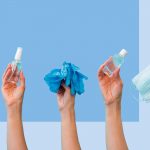 Заведующая отделением ФБУЗ 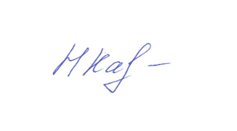 «ЦГиЭ в Забайкальском крае»                                                     НН Каликова